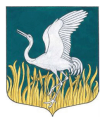 ЛЕНИНГРАДСКАЯ ОБЛАСТЬЛУЖСКИЙ МУНИЦИПАЛЬНЫЙ РАЙОНАДМИНИСТРАЦИЯМШИНСКОГО СЕЛЬСКОГО ПОСЕЛЕНИЯРАСПОРЯЖЕНИЕот       02 октября 2017 года      №   51-р                                           О проведении инвентаризацииблагоустройства дворовых и общественных территорий п.Мшинская Мшинского сельского поселения         Руководствуясь статьей 14 Федерального Закона от 06.10.2003г. № 131-ФЗ «Об общих принципах организации местного самоуправления в Российской Федерации», в соответствии с Постановлением Правительства Российской Федерации от 10.02.2017 № 169 «Об утверждении Правил предоставления и распределения субсидий из федерального бюджета бюджетам субъектов Российской Федерации на поддержку государственных программ субъектов Российской Федерации и муниципальных программ формирования современной городской среды», приказом Министерства строительства и жилищно-коммунального хозяйства Российской Федерации от 06.04.2017 № 691/пр «Об утверждении методических рекомендаций по подготовке государственных программ субъектов Российской Федерации и муниципальных программ формирования современной городской среды в рамках реализации приоритетного проекта «Формирование комфортной городской среды» на 2018-2022 годы», Уставом Мшинского сельского поселения:Провести первичную инвентаризацию дворовых и общественных территорий п.Мшинская Мшинского сельского поселения до 20 октября 2017 года.Утвердить график проведения инвентаризации дворовых и общественных территорий (приложение № 1). По итогам инвентаризации составить паспорта благоустройства территорий.Настоящее распоряжение опубликовать на официальном сайте администрации Мшинского сельского поселения в сети Интернет.Контроль за исполнением настоящего Распоряжения оставляю за собой.Глава администрацииМшинского   сельского поселения             		                            Ю.В.КандыбаРазослано: в прокуратуру, в делоПриложение № 1 к распоряжению главы администрации Мшинскогосельского поселения № 51-р от 02.10.2017 г. Графикпроведения инвентаризации дворовых и общественных территорий поселка Мшинская Мшинского сельского поселения№ п/пНаименование объекта, адресНаименование мероприятияДата,время,местоИсполнитель1Ул. Комсомольская, д.1.Выезд на место нахождения объекта. Сбор и обобщение информации об объекте недвижимости. Оформление паспорта благоустройстваДо 16-00ч.12.10.2017Муниципальная инвентаризационная комиссия2ул.Комсомольская, д.3, корп.1Выезд на место нахождения объекта. Сбор и обобщение информации об объекте недвижимости. Оформление паспорта благоустройстваДо 16-00ч.12.10.2017Муниципальная инвентаризационная комиссия3ул.Пролетарская д.22Выезд на место нахождения объекта. Сбор и обобщение информации об объекте недвижимости. Оформление паспорта благоустройстваДо 16-00ч.12.10.2017Муниципальная инвентаризационная комиссия4ул.Комсомольская, д.3, корп.2Выезд на место нахождения объекта. Сбор и обобщение информации об объекте недвижимости. Оформление паспорта благоустройствадо 16-00ч. 10.10.17 г.Муниципальная инвентаризационная комиссия5ул.Ленинградское шоссе, напротив д.49Выезд на место нахождения объекта. Сбор и обобщение информации об объекте недвижимости. Оформление паспорта благоустройствадо 16-00ч. 10.10.17 г.Муниципальная инвентаризационная комиссия6ул.Комсомольская, через дорогу д.3, корп.2Выезд на место нахождения объекта. Сбор и обобщение информации об объекте недвижимости. Оформление паспорта благоустройствадо 16-00ч. 10.10.17 г.Муниципальная инвентаризационная комиссия